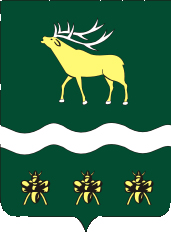 АДМИНИСТРАЦИЯЯКОВЛЕВСКОГО МУНИЦИПАЛЬНОГО РАЙОНА ПРИМОРСКОГО КРАЯПОСТАНОВЛЕНИЕ О внесении изменений в Положение об оплате труда работников МКУ «Межпоселенческая библиотека» Яковлевского муниципального районаВ целях приведения Положения об оплате труда работников Муниципального казенного учреждения «Межпоселенческая библиотека» Яковлевского муниципального района, утвержденного постановлением Администрации Яковлевского муниципального района от 30.09.2015 года № 336-НПА, в соответствие с действующим трудовым законодательством РФ, Администрация Яковлевского муниципального районаПОСТАНОВЛЯЕТ:Внести в Положение об оплате труда работников Муниципального казенного учреждения «Межпоселенческая библиотека» Яковлевского муниципального района, утвержденное постановлением Администрации Яковлевского муниципального района от 30.09.2015 года № 336-НПА «Об утверждении Положения об оплате труда работников Муниципального казенного учреждения «Межпоселенческая библиотека» Яковлевского муниципального района» (далее - Положение) следующие изменения:Исключить из абзаца 2 пункта 4.2 и из пункта 4.3 Положения слова «тяжелых работах» и слова «и иными особыми».  Абзац 2 пункта 4.2 изложить в следующей редакции:«- выплаты работникам, занятым на работах с вредными и (или) опасными условиями труда;»Пункт 4.3 изложить в следующей редакции:«Выплаты работникам учреждений, занятым на работах с вредными и (или) опасными условиями труда, устанавливаются в соответствии со статьей 147 ТК РФ и принятыми в соответствии с ней нормативными правовыми актами в повышенном размере, минимальный размер повышения оплаты труда работникам, занятым на работах с вредными и (или) опасными условиями труда, не может быть ниже установленного статьей 147 ТК РФ. Конкретные размеры повышения оплаты труда устанавливаются работодателем с учетом мнения представительного органа работников в порядке, установленном статьей 372 ТК РФ для принятия локальных нормативных актов, либо коллективным договором, трудовым договором.»  2. Опубликовать настоящее постановление в районной газете «Сельский труженик» и разместить на официальном сайте Администрации Яковлевского муниципального района в сети Интернет.3. Контроль за исполнением настоящего постановления оставляю за собой.4. Настоящее постановление вступает в силу со дня его официального опубликования.Глава района - глава АдминистрацииЯковлевского муниципального района                                         Н.В. Вязовикот03.07.2019с. Яковлевка№264 -НПА